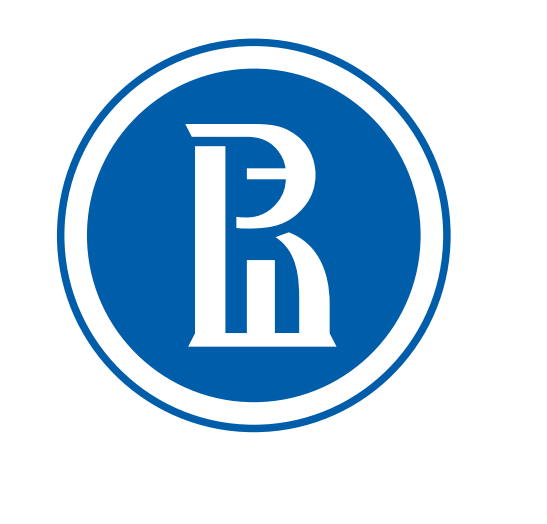 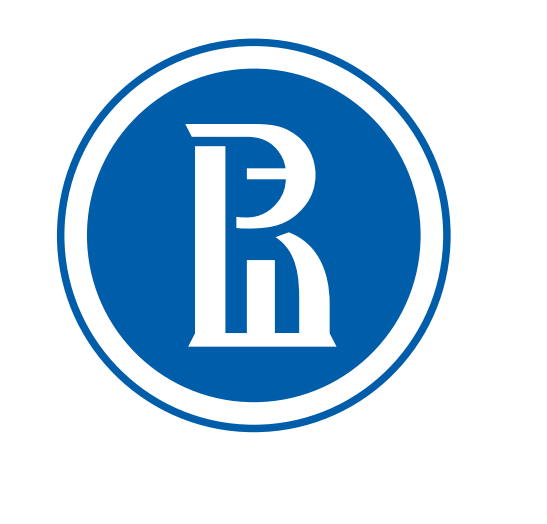 National Research University Higher School of Economics ФЕДЕРАЛЬНОЕ ГОСУДАРСТВЕННОЕ АВТОНОМНОЕ ОБРАЗОВАТЕЛЬНОЕ УЧРЕЖДЕНИЕ ВЫСШЕГО ОБРАЗОВАНИЯ "НАЦИОНАЛЬНЫЙ ИССЛЕДОВАТЕЛЬСКИЙ УНИВЕРСИТЕТ "ВЫСШАЯ ШКОЛА ЭКОНОМИКИ"INDIVIDUAL STUDY PLAN FOR THE DOCTORAL STUDENTИНДИВИДУАЛЬНЫЙ УЧЕБНЫЙ ПЛАН АСПИРАНТА1. Last name, First name: fill in 	Фамилия, имя, отчество: 2. Field of study 36.06.01 EconomicsНаправление: 3. Education programme: EconomicsОбразовательная программа (направленность):  4. Type of programme: Full-time Форма обучения: очная5. Qualification: Researcher. Lecturer Квалификация: Исследователь. Преподаватель-исследователь.6. Date of admission 01.11.2019, Directive № 6.18.1-05/3110-24 dated 31.10.2019. Дата зачисления … 			(приказ о зачислении № … от …)7. Completion date: 31.10.2022Срок окончания аспирантуры: 8. Dissertation title:Тема научно-исследовательской работы (диссертации):9. Supervisor(s): fill inНаучный руководитель:  10. Doctoral School of EconomicsАспирантская школа: 11. Contact details: fill in Контактная информация:12. Scientific identifiers: here you need to write down at least one scientific identifier Персональные научные идентификаторыPhD DISSERTATION  PROPOSAL ОБОСНОВАНИЕ ВЫБОРА ТЕМЫ ДИССЕРТАЦИИОБОСНОВАНИЕ ВЫБОРА ТЕМЫ ДИССЕРТАЦИИDoctoral  student                      					_______________/Last name, First name /Аспирант                       					SignatureSupervisor  						             ______________ /Last name, First name / Научный руководитель  					Signature	Director of theDoctoral School of Economics 	  	           		   	________________/O. Demidova / Академический директор аспирантской школы  		Signatureпо ЭкономикеAPPROVEDУТВЕРЖДАЮVice Rector _______________ S. RoshchinПроректор 			С.Ю. Рощин      «______»  _______________________GENERAL STUDY PLAN /ОБЩИЙ ПЛАН РАБОТЫDoctoral  student                      					_______________/Last name, First name /Аспирант                       					SignatureSupervisor  						             ______________ /Last name, First name / Научный руководитель  					Signature	Director of theDoctoral School of Economics	  	           		   	________________/O. A.Demidova / Академический директор аспирантской школы  		Signatureпо ЭкономикеРАБОЧИЙ  ПЛАН  1 ГОДА   ПОДГОТОВКИSTUDY PLAN FOR THE 1ST YEARАспирант/ PhD student                       				_________________	(подпись, ФИО)Научный руководитель/  Scientific Supervisor         	              ________________ 	 (подпись, ФИО)Академический директор Аспирантской школыпо экономике/ Director of the Doctoral School of Economic 	                         _________________	 (O. Demidova)In Russian /на русском языке i will translate your title for you hereIn English /на английском языкеMobile phone Контактный телефонE-mail Адрес электронной почтыORCID:Researcher ID:Scopus Author ID:SPIN-код РИНЦ:Google Scholar:Fill in your own text of the research proposal after it is approved by your supervisor and Academic Council. Stages /Этапы подготовкиDeadline/ Контроль исполненияDeadline/ Контроль исполненияDeadline/ Контроль исполнения1. Development and presentation of the dissertation proposal Разработка и представление для утверждения темы научно-исследовательской работы1st  year:  01.02.2020 1 год обучения - 01.02.20201st  year:  01.02.2020 1 год обучения - 01.02.20201st  year:  01.02.2020 1 год обучения - 01.02.20202. Approval of the Individual study plan for the 1st year Утверждение индивидуального плана и Рабочего плана 1 года подготовкиby the 1st of February of the 1st academic yearдо 1 февраля 1-го года обученияby the 1st of February of the 1st academic yearдо 1 февраля 1-го года обученияby the 1st of February of the 1st academic yearдо 1 февраля 1-го года обучения3.  Qualifying exam Подготовка к сдаче и сдача кандидатского экзамена по специальностиBy the October 20 of the 2ndacademic  year до 20 октября 2-го  года обученияQualifying exam канд.экзаменQualifying exam канд.экзамен4. Graduate courses Освоение дисциплин, предусмотренных учебным планомInterim assessment of the appropriate study year на промежуточной аттестации соответствующего года согласно учебному плануGraded examination or Pass/Fail экзамен/зачетGraded examination or Pass/Fail экзамен/зачет5. Practice /Практики5. Practice /Практики5. Practice /Практики5. Practice /Практики  а) Research field practice Научно-исследовательская практикаFall assessment of the 1st and 3rd academic  yearsна осенней промежуточной аттестации 1 и 3 годов обученияFall assessment of the 1st and 3rd academic  yearsна осенней промежуточной аттестации 1 и 3 годов обученияPass/Fail зачетб) Teaching field practice Научно-педагогическая практикаFall assessment of the 1st and 2nd academic yearsна осенней промежуточной аттестации 1 и 2 годов обученияFall assessment of the 1st and 2nd academic yearsна осенней промежуточной аттестации 1 и 2 годов обученияPass/Fail зачет6. Research /Научные исследования (НИ)6. Research /Научные исследования (НИ)6. Research /Научные исследования (НИ)6. Research /Научные исследования (НИ)а) Mandatory activities Выполнение обязательных видов НИ: Interim assessment of the appropriate study year на промежуточной аттестации соответствующего года согласно учебному плануInterim assessment of the appropriate study year на промежуточной аттестации соответствующего года согласно учебному плануPass/Fail зачетAlso includes: publication of the articles in peer reviewed journals indexed in Scopus/WOS, and/or in the additional list of journals, publications in which are taken into account in the evaluation of published activity in the Higher School of Economicsв том числе:  публикация научных статей в журналах, входящих в Web of Science, Scopus, а также в дополнительный перечень журналов, публикации в которых учитываются в оценке публикационной активности в НИУ ВШЭ1 article published and 1article revised and resubmitted by the end of the 2nd academic yearдо 20 октября 2-го года обучения (при сроке обучения 3 года) представление 1 опубликованной статьи и 1 статьи, принятой в печать 1 article published and 1article revised and resubmitted by the end of the 2nd academic yearдо 20 октября 2-го года обучения (при сроке обучения 3 года) представление 1 опубликованной статьи и 1 статьи, принятой в печать Pass/Fail зачетб) Implementation of the chosen research activities Выполнение НИ по выборуYearly fall assessment на каждой осенней промежуточной аттестацииYearly fall assessment на каждой осенней промежуточной аттестацииPass/Fail зачет7. Discussion of the dissertation in the profile structural division and the passage of the interim assessment Обсуждение диссертации в профильном структурном подразделении и прохождение промежуточной аттестации Yearly ежегодноYearly ежегодноYearly ежегодно8. Approval of the Individual study plan of the 2nd and the following study years Утверждение Рабочего плана  на 2-й и последующие годы обученияYearly before the October 20на ежегодной осенней промежуточной аттестации до 20 октября Yearly before the October 20на ежегодной осенней промежуточной аттестации до 20 октября Yearly before the October 20на ежегодной осенней промежуточной аттестации до 20 октября 9. Final state certification Государственная итоговая аттестация3rd  academic year 3 год обучения (3rd  academic year 3 год обучения (State final exam гос. экзамен,Scientific report научный доклад№ Объем и краткое содержание  работыКол-во кредитов60 всегоФорма итогового контроля, срок освоения (отчетный документ при наличии)1. Mandatory courses / Освоение обязательных дисциплин 1. Mandatory courses / Освоение обязательных дисциплин 1. Mandatory courses / Освоение обязательных дисциплин 1. Mandatory courses / Освоение обязательных дисциплин 1.1. Иностранный (английский) язык для исследователей / Research Writing3Экзамен, не позднее 20.06.2020 г. /Exam, before 20/06/20191.2.Философия и методология науки/Philosophy and Methodology of Science3Экзамен, не позднее 20.06.2020 г./Exam, before 20/06/20191.3.Эконометрика/ Econometrics5Экзамен, не позднее 20.06.2020 г./Exam, before 20/06/20191.4.Экономическая теория/ Economic Theory5Экзамен, не позднее 20.06.2020 г./Exam, before 20/06/20191.5.Прикладная библиометрия/ Bibliometry2Экзамен, не позднее 20.06.2020 г./Exam, before 20/06/20192. Освоение дисциплин по выбору,  предусмотренных учебным планом 2. Освоение дисциплин по выбору,  предусмотренных учебным планом 2. Освоение дисциплин по выбору,  предусмотренных учебным планом 2. Освоение дисциплин по выбору,  предусмотренных учебным планом 2.1Указываются выбранные из учебного плана аспирантом дисциплины (модули)-не предусмотрено для 1 года обучения/Not provided for the 1st year3. Практики3. Практики3. Практики3. Практики3.1.Научно-исследовательская практика Science Study Internship16Pass/Fail, before 10/10/2020Зачет, не позднее 20.10.2020 г.3.2Научно-педагогическая практика Science and Research Internship4Pass/Fail, before 10/10/2020Зачет, не позднее 20.10.2020 г.4. Research /Научные исследования4. Research /Научные исследования4. Research /Научные исследования4. Research /Научные исследования4.1Обязательная часть Mandatory research 214.1.1Научно-исследовательский семинар/Research seminar 1Pass/Fail, before 10/10/2020Зачет, не позднее 10.10.2020 г.4.1.2 Подготовка текста научно-исследовательской работы (диссертации)/Dissertation performance (work progress) 20Pass/Fail, before 10/10/2020Зачет, не позднее 10.10.2020 г.4.1.2Публикация научных статей в рецензируемых журналах/Publishing papers in journals-не предусмотрено для 1 года обучения/Not provided for the 1st year4.2 Вариативная часть/Elective activities1Pass/Fail, before 10/10/20205. Прохождение аттестации5. Прохождение аттестации5. Прохождение аттестации5. Прохождение аттестации5.1.Промежуточная аттестация (весенняя)-не позднее 20.06.2020/before June 20, 20205.2. Промежуточная аттестация (осенняя)-не позднее 20.10.2020/before June 20, 2020